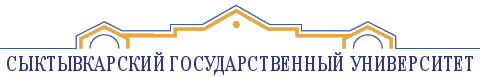 Институт гуманитарных наукКафедра политологии и международных отношенийОтдел международных связей, программ и проектов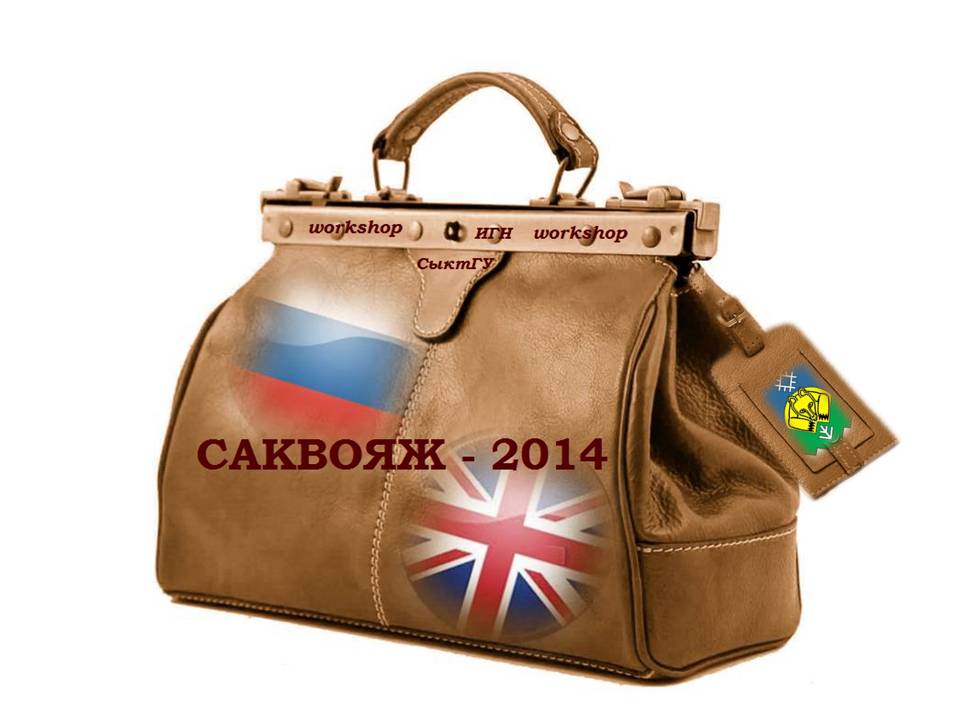 Мастерская «Саквояж – 2014» в формате WorkshopИнформационное письмоЦель проекта: в игровой интерактивной форме представить взаимодействие английской и русской культуры, приобщить учащуюся молодежь к культурам двух стран.Задачи: привлечение внимания и воспитание уважения к культуре Великобритании и России; развитие творческих способностей студентов; расширение знаний молодёжи о культурах двух стран; развитие творческих способностей студентов, навыков работы в группе и лидерских качеств.Формат:  Workshop – тренинг. Участники: студенты вузов (допускается приглашение к участию инициативных учащихся школ, лицеев, гимназий). Количество участников определяется организаторами в зависимости от количества заявок и наполняемости секций. Форма заявки – в приложении.Организаторы – студенты Института гуманитарных наук ФГБОУ ВПО «СыктГУ». Курирует мероприятие отдел международных связей, программ и проектов ФГБОУ ВПО «СыктГУ». Воркшоп проводится в рамках проекта «Создание Центра Европейского Союза в Баренц регионе России».В рамках работы воркшопа участники смогут продемонстрировать свои таланты и навыки в творческих видах деятельности, проявить способности работы в группе, закрепить свои лидерские качества, умение удерживать внимание аудитории. Рабочий язык  – русский.Тренинг проводится в течение двух дней: 12 и 13 мая 2014 года. В первый день участники получают задание, работают в секциях; второй день – продолжение работы секций (репетиции); представление творческого продукта в конце второго рабочего дня. Количество секций – 6.Секции:Искусство танца/DanceМузыкальное искусство/MusicАктерское искусство/Acting and PerformanceИскусство дизайна/DesignИскусство фотографии/PhotoПрикладное искусство/Arts and craftsОписание секций:Искусство танца/DanceЗадача: придумать и поставить танец, в котором представлено взаимодействие (взаимопроникновение) русской и английской танцевальных культур. Приветствуется нестандартный подход к постановке танца, использование костюмов.Музыкальное искусство/MusicЗадача: на основе образцов русской и английской музыки (жанр любой) создать  музыкальный продукт, отражающий  взаимодействие культур России и Великобритании (попурри, исполнение музыкальных композиций, как на русском, так и на английском языках, «Cover» песни («перепев» песни) и др.).Оценивается не только музыкальные навыки участников, но и фантазия,  творческий подход к заданию.Актерское искусство/Acting and PerformanceЗадача: придумать и представить театральную постановку на тему «Английский детектив в русской сказке». Особое внимание уделяется не только актерскому искусству, но и смыслу постановки, её содержанию, наличию юмора.Искусство дизайна/DesignЗадача: спроектировать британо-русский костюм из предложенных подручных материалов.Искусство фотографии/PhotoЗадачи: для отражения в фотографиях взаимодействия двух стран необходимо: совершить увлекательную прогулку по Сыктывкару, проявив все свои навыки сыщиков, в поисках следов Великобритании в городе. Найдя «след»,  необходимо зафиксировать его на фотоаппарат;создать постановочное фото всех задействованных участников секции.Прикладное искусство/Arts and craftsЗадача: придумать символ перекрестного года культур России и Великобритании. Символ следует воплотить в жизнь, используя подручные средства. Подготовить комментарий, доказав публике, что именно этот символ является наилучшим примером взаимодействия культур Великобритании и России.  Предварительное расписание:12 мая:11.20 - Официальное открытие Workshop 2014 «Перекрестный год культуры Великобритании и России» в актовом зале корпуса №4 СыктГУ;Работа участников по секциям. 13 мая:10.00-13.00  – работа по секциям. 13.00-15.00 – репетиция участников секций на сцене актового зала корпуса №4 СыктГУ.16.00 – концерт, посвященный перекрёстному году культур Великобритании и России. Показательное выступление всех секций: презентация результатов их работы в актовом зале Корпуса №4 СыктГУ; концертные номера студентов.